Конспект интегрированного занятия с детьми старшего дошкольного возраста                                   «Робомышь знакомится со своими сородичами»с использованием набора «Робомышь»	Исполнитель: Варфоломеева Елена Сергеевна, воспитатель, МБДОУ «Детский сад №34 «Красная шапочка»» Междуреченск 2023Цель: развитие интеллектуальных, комбинаторных способностей и логического мышления дошкольников посредством использования STEM-набора «Робомышь».Задачи:Образовательные: - познакомить детей с умением составлять алгоритмы; - закреплять знания детей о домовой мыши, полевой и лесной, их образе жизни.Развивающие: - способствовать развитию логики, навыков критического мышления, умения понимать поставленную задачу и выполнять её самостоятельно; - развивать умение анализировать, аргументировано объяснять свое мнение;                                                                                                                                                                - развивать мелкую моторику рук. Воспитательные:                                                                                                   - воспитывать партнёрские взаимоотношения между детьми, умение работать в команде;    Методы и приёмы: Игровой (действия с набором «Робомышь»), наглядный (использование ТСО), практический (задания с карточками, самостоятельная работа с раздаточным материалом), словесный (беседа, вопросы к детям, инструкция для выполнения упражнений).Материалы и оборудование: Набор «Робомышь», карточки с заданиями, таблицы.Предварительная работа: Знакомство со STEM-набором «Робомышь». Ход занятия:Воспитатель. Ребята я рада приветствовать вас в нашей студии элементарного программирования!  Сегодня Робомышь, которая живет в нашем детском саду, приглашает поиграть со своими сородичами - это домовой, лесной и полевой мышами. Начнем игру?!Ребята, на стол перед вами таблица (приложение 1), которую необходимо заполнить. Если вы правильно ее заполните, то сможете узнать о жизни мышей.Задание №1«Найди сородичей»Ребята, мыши есть разные, рядом с человеком живет мышь - домовая, в лесу - лесная, в поле - полевая. С помощью алгоритмов, вам нужно найти этих мышей.Задание №2 «Чем питаются мыши».На поле №1 разложены картинки с пищей. Вам необходимо составить алгоритм и узнать, чем питаются мыши. Правильным ответом – картинкой вы  закроете первое окошко в нашей таблице.Задание №3«Где живут мыши»На поле №2 разложены картинки с изображение домиков. Вам нужно с помощью карточек составить алгоритм, который приведет вас к домику мышей.Воспитатель. Вы все справились с заданием, но впереди вас ждёт ещё много заданий, поэтому предлагаю немного отдохнуть. Физминутка.Видео транслируется на большом экране, дети повторяют за мышкойhttps://youtu.be/lDs0kElxE1U Задание №4«Кого боятся мыши»На поле №3 разложены карточки с животными. Вам нужно с помощью карточек составить правильно алгоритм и узнать кого боятся мыши.Воспитатель. Ребята, вы очень хорошо справились со всеми заданиями! Рефлексия:- Давайте посмотрим на нашу таблицу и вспомним, что мы сегодня делали. (ответы детей)- Вам понравилось играть с нашей Робомышью? (ответы детей)Приложение 1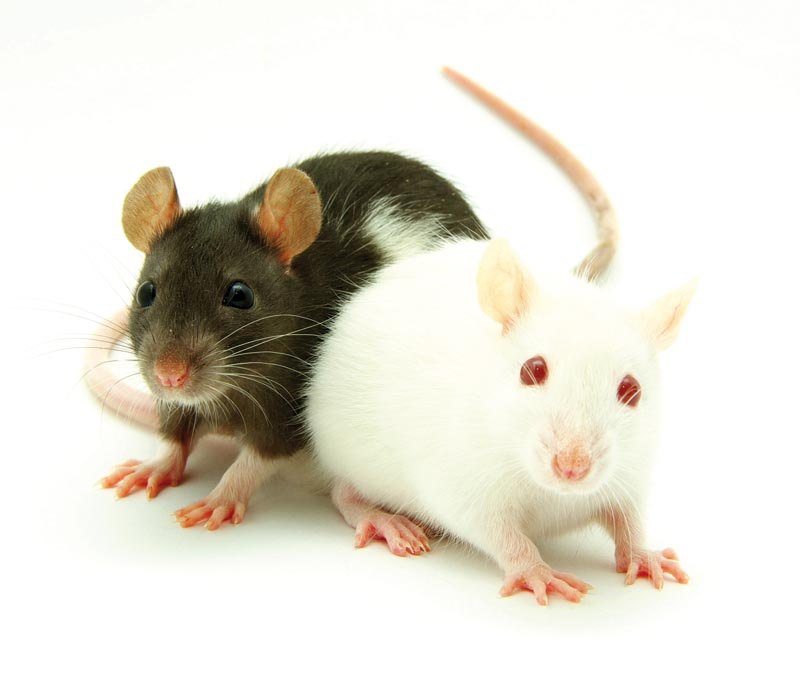 2	1	3	12	1	2	11	3	1	2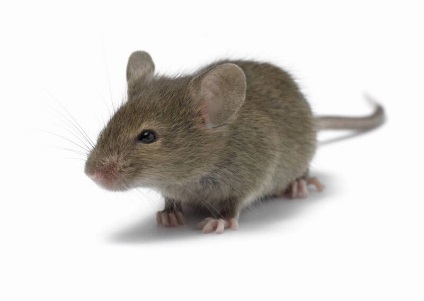 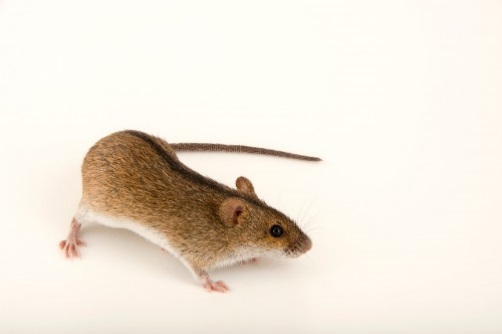 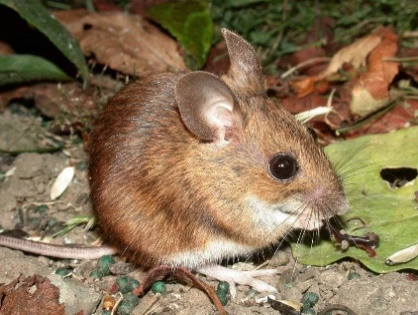 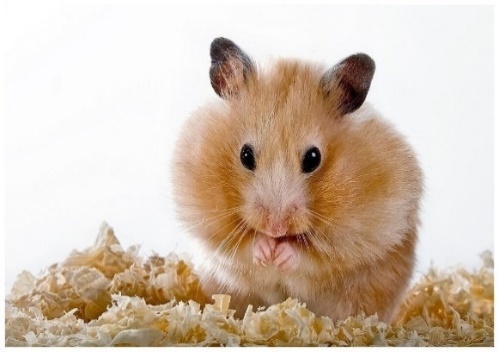 2	1	3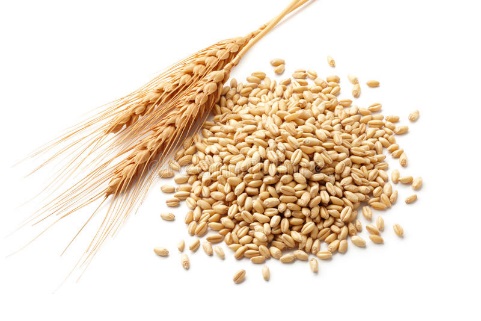 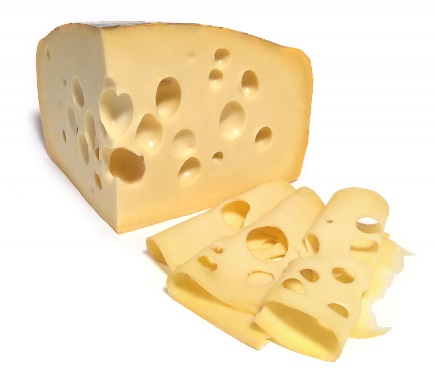 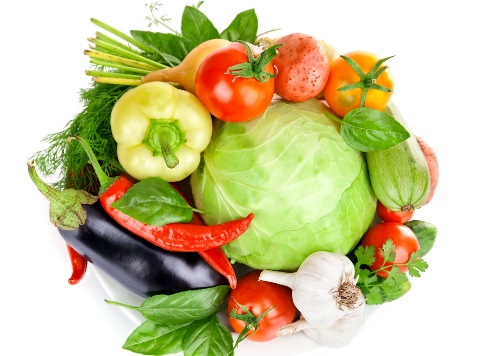 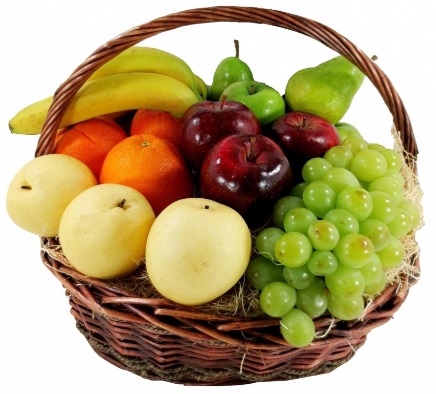 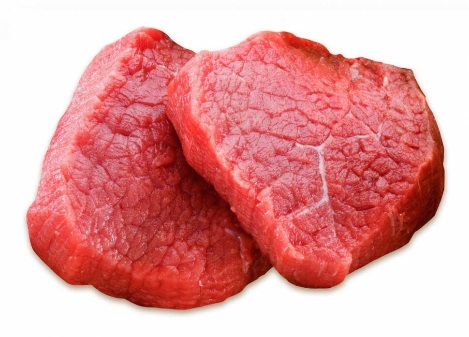 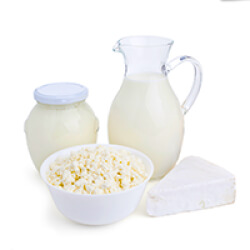 1	2	2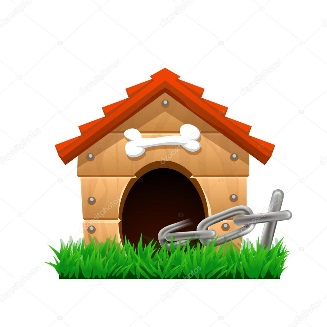 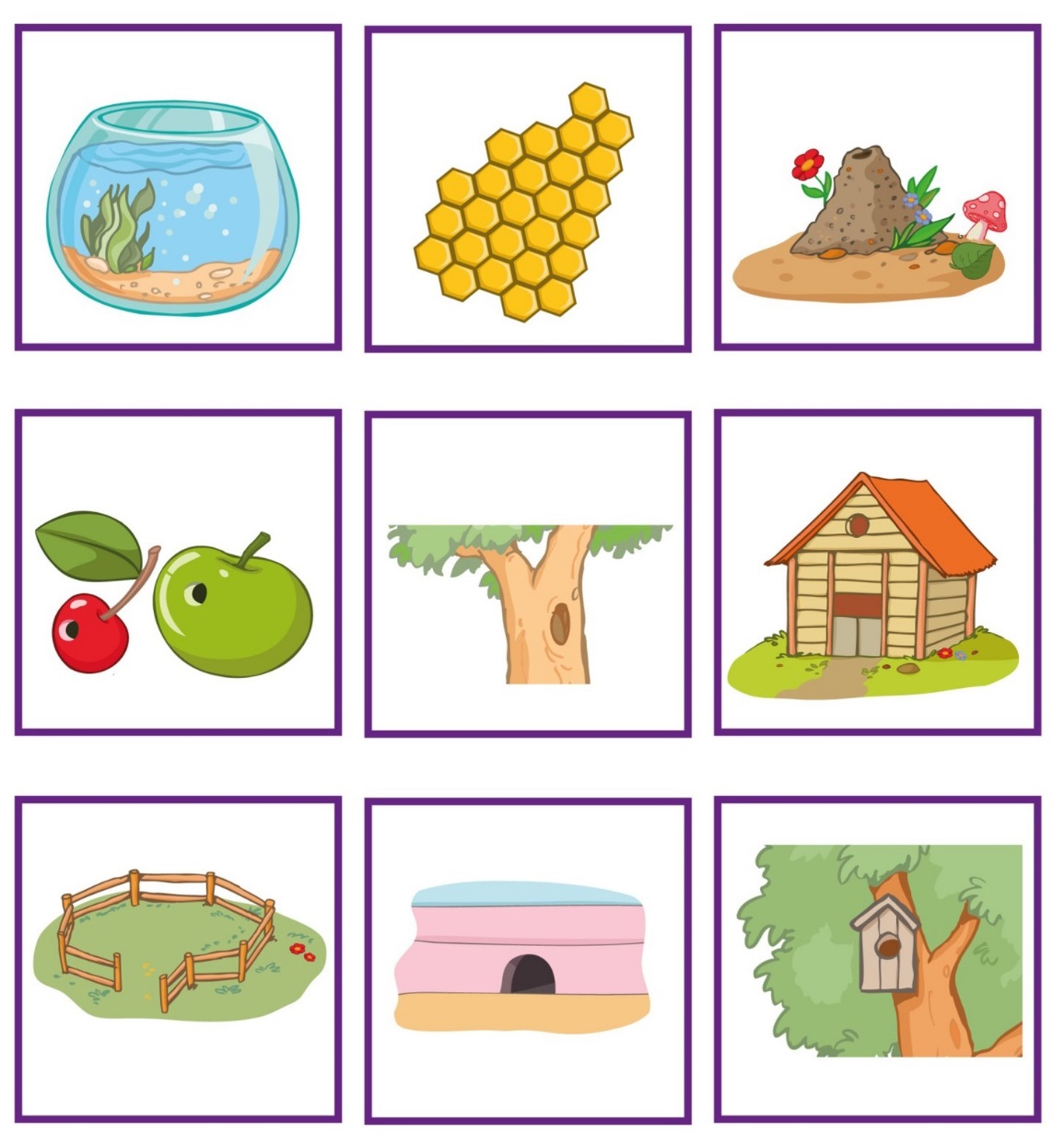 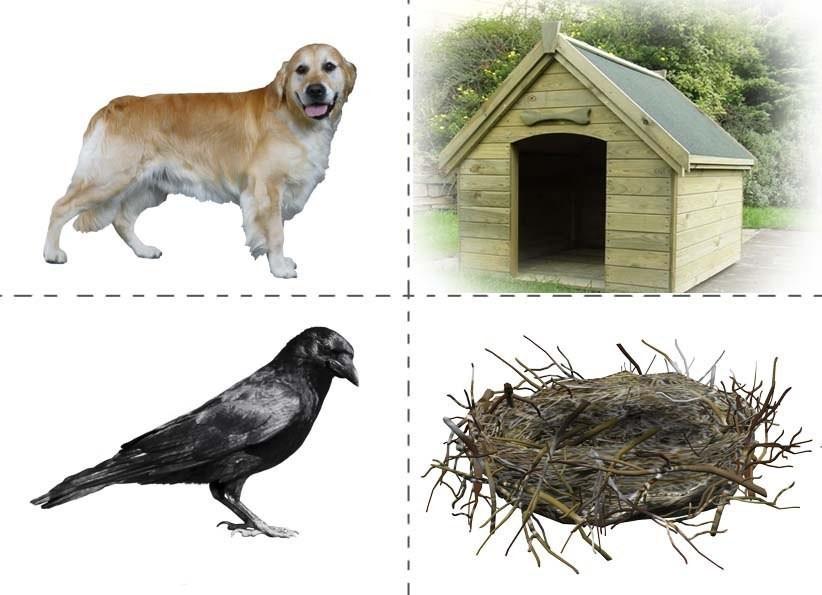 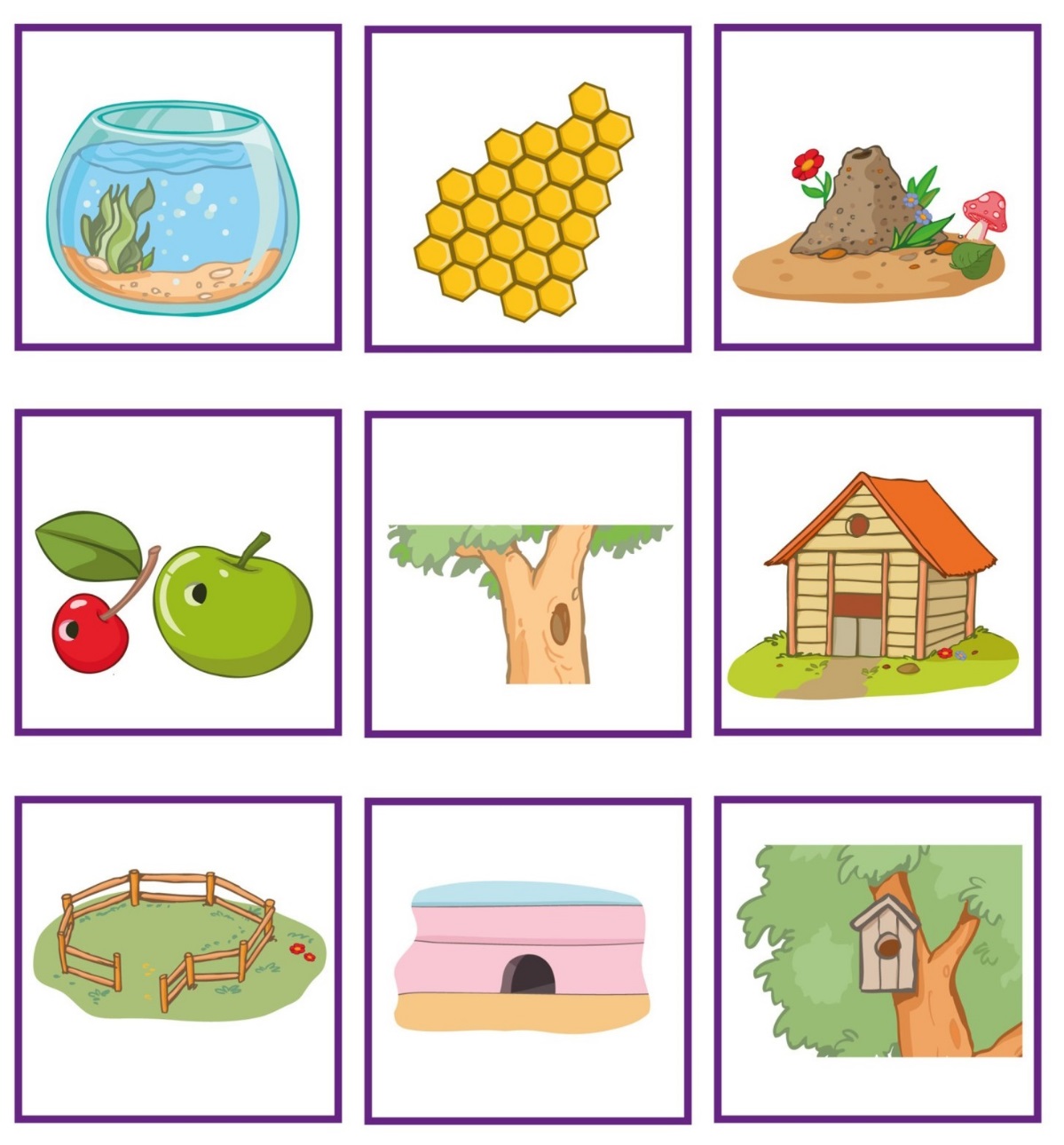 1	1	3	12	1	2	1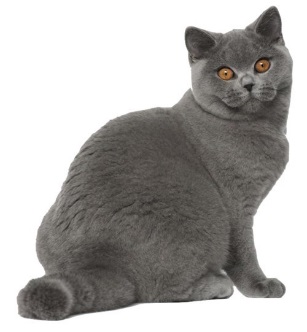 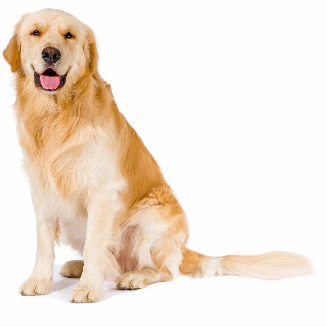 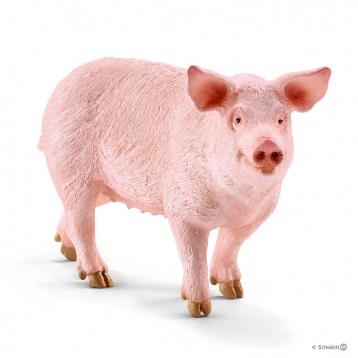 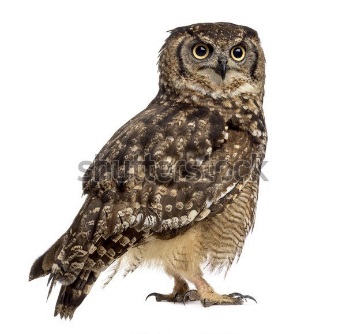 